
СОВЕТ  ДЕПУТАТОВ ДОБРИНСКОГО МУНИЦИПАЛЬНОГО РАЙОНАЛипецкой области34-я сессия VI-го созываРЕШЕНИЕ29.11.2018 г.                                    п. Добринка	                                №248-рсО внесении изменений в решение Совета депутатов Добринского муниципального района от 22.09.2015 № 1-рс «О формировании Совета депутатов Добринского муниципального района Липецкой области Российской Федерации шестого созыва»	В соответствии с решением Совета депутатов от  30.10.2018 №241-рс «О досрочном прекращении депутатских полномочий депутатов Совета депутатов Добринского муниципального района Батышкина Вадима Владимировича- от сельского поселения Нижнематренский сельсовет,  Жаворонковой Наталии Васильевны- от сельского поселения  Верхнематернский сельсовет, Ходякова Сергея Васильевича- от сельского поселения Дуровский сельсовет, Яковлева Виктора Геннадьевича- от сельского поселения Каверинский сельсовет и решениями: Совета депутатов сельского поселения Нижнематренский сельсовет от 19.11.2018 №188-рс «Об избрании депутата сельского поселения  Нижнематренский сельсовет в состав Совета депутатов Добринского муниципального района Липецкой области Российской Федерации», Совета депутатов сельского поселения Верхнематренский сельсовет от 20.11.2018 №142-рс «Об избрании депутата сельского поселения  Верхнематренский сельсовет в состав Совета депутатов Добринского муниципального района Липецкой области Российской Федерации», Совета депутатов сельского поселения Дуровский сельсовет от 20.11.2018 №151-рс «Об избрании депутата сельского поселения  Дуровский сельсовет в состав Совета депутатов Добринского муниципального района Липецкой области Российской Федерации», Совета депутатов сельского поселения Каверинский сельсовет от 29.10.2018 №127-рс «Об избрании депутата сельского поселения Каверинский сельсовет в состав Совета депутатов Добринского муниципального района Липецкой области Российской Федерации», руководствуясь статьей 25 Устава Добринского муниципального района,  учитывая решение постоянной комиссии по правовым вопросам, местному самоуправлению и работе с депутатами, Совет депутатов Добринского муниципального районаРЕШИЛ:		1.Внести в решение Совета депутатов Добринского муниципального района от 22.09.2015 №1-рс «О формировании Совета депутатов Добринского муниципального района Липецкой области Российской Федерации шестого созыва» следующие изменения:	1.1.Включить в состав Совета депутатов Добринского муниципального района Липецкой области Российской Федерации шестого созыва:-Беляеву Марию Федоровну, избранного депутата от сельского поселения Нижнематренский сельсовет Добринского муниципального района;-Вострикову Зою Васильевну, избранного депутата от сельского поселения Верхнематренский сельсовет Добринского муниципального района;-Цынгина Николая Александровича, избранного депутата от сельского поселения Дуровский сельсовет Добринского муниципального района;-Стрельникова Василия Федоровича, избранного депутата от сельского поселения Каверинский сельсовет Добринского муниципального района. 	2.Настоящее решение вступает в силу со дня его принятия.Председатель Совета депутатовДобринского муниципального района 			                   М.Б.Денисов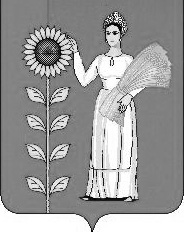 